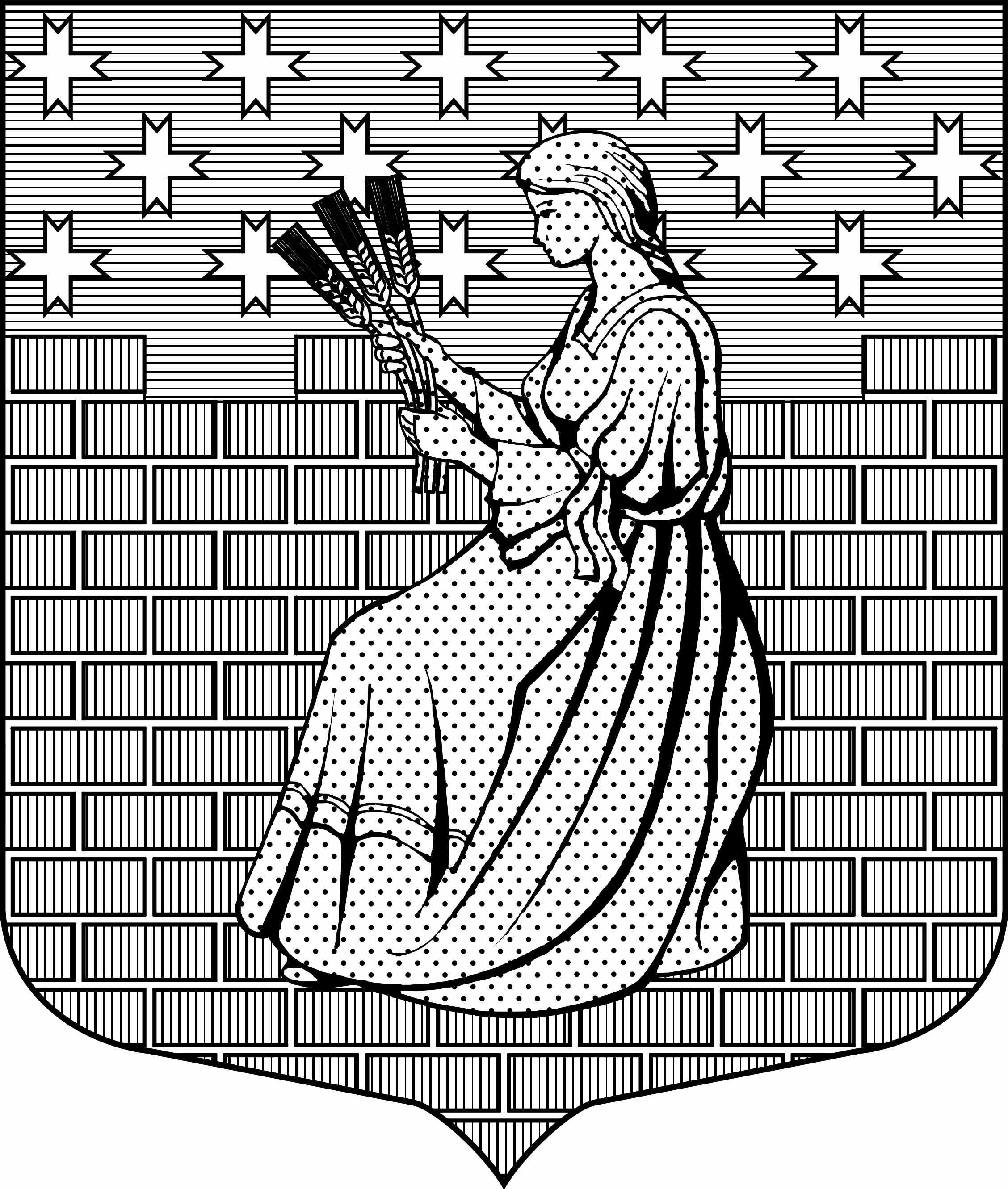 МУНИЦИПАЛЬНОЕ ОБРАЗОВАНИЕ“НОВОДЕВЯТКИНСКОЕ СЕЛЬСКОЕ ПОСЕЛЕНИЕ”ВСЕВОЛОЖСКОГО МУНИЦИПАЛЬНОГО РАЙОНАЛЕНИНГРАДСКОЙ ОБЛАСТИ_____________________________________________________________________________188661, РФ , Ленинградская обл., Всеволожский район, дер. Новое Девяткино дом 57 оф. 83  тел./факс (812) 595-74-44СОВЕТ ДЕПУТАТОВРЕШЕНИЕ«26»  февраля     2020г.                                                                                   №   09 /01-02д.Новое Девяткино О создании муниципального казенного  учреждения«Молодежный центр »муниципального образования«Новодевяткинское сельское поселение»Всеволожского муниципального районаЛенинградской областиВ соответствии с Федеральным законом от 6 октября 2003 года №131-ФЗ «Об общих принципах организации местного самоуправления в Российской Федерации», Уставом   МО « Новодевяткинское сельское поселение» ,  в целях  реализации мероприятий молодежной политики и спорта на территории  муниципального образования «Новодевяткинское сельское поселение», совет депутатов принялРЕШЕНИЕ:1. Создать в муниципальном образовании «Новодевяткинское сельское поселение» Всеволожского муниципального района Ленинградской области муниципальное  казенное учреждение с официальным наименованием « Молодежный центр» муниципального образования «Новодевяткинское сельское поселение» ( далее – Учреждение ).2. Поручить администрации муниципального образования:2.1. Разработать и утвердить устав  Учреждения.2.2. Назначить директора  Учреждения.2.3. Заключить трудовой договор (контракт) с директором Учреждения.2.4. Обеспечить  государственную регистрацию  Учреждения.2.6.  Подготовить и внести на  утверждение советом депутатов  изменения в бюджет муниципального образования на 2020г.  и плановый период 2021 и 2022 годов,  предусматривающие  расходы на содержание и материально-техническое обеспечение Учреждения.3. Настоящее решение вступает в силу со дня принятия.4.Контроль за исполнением настоящего решения возложить на постоянно действующую  комиссию совета депутатов по имущественным вопросам,  правовому регулированию и взаимодействию с правоохранительными органами.Глава муниципального образования                                                   Д.А.Майоров 